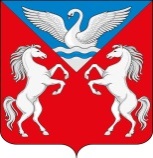 ЛЕБЯЖЕНСКИЙ СЕЛЬСКИЙ СОВЕТ ДЕПУТАТОВ
КРАСНОТУРАНСКОГО РАЙОНА КРАСНОЯРСКОГО КРАЯРЕШЕНИЕ27.10.2016                                           с.Лебяжье                                     № 16-49-рО реализации проекта ППМИ	В рамках реализации государственной программы Красноярского края«Содействие развитию местного самоуправления», подпрограмма «Поддержка местных инициатив», Лебяженский сельский Совет депутатовРЕШИЛ:Администрации Лебяженского сельсовета принять участие в конкурсе «Берег Енисея». Для достижения поставленной цели необходимо привлечь население в выявлении и определении степени приоритетности проблем местного значения, а также развитию общественной инфраструктуры с.Лебяжье.Контроль за исполнением решения возложить на председателя Лебяженского сельского Совета депутатов.Решение вступает в силу со дня, следующего за днем его официального опубликования  в газете «Ведомости органов местного самоуправления села Лебяжье».Председатель совета депутатов:                                           И.А. НикитинаГлава администрации:                                                           М.А. Назирова